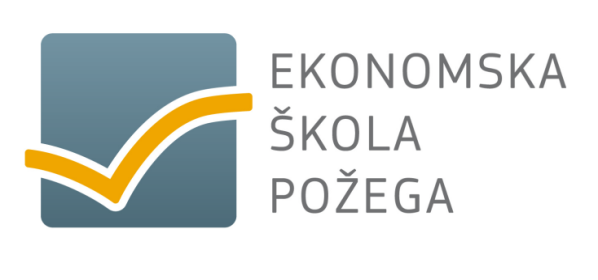 VIJEĆE RODITELJA U ŠKOLSKOJ GODINI 2019./2020.R. br.RazredIme i prezimeI. aMarija GrbešI. cSanela BahoraI. dIvica MarkanjevićI. hAntonio KopićI. kAnita TajzlerII. aTomislav MusilII. cMirjana PipekII. dSnježana BegovićII. gInes DubielII. hMarijana Grizelj-PaulićII. kSanja JagetićIII. aVerica BudimirIII. cZdenka MatkovićIII. dMira TurkaljIII. hSilvija Pirc-BaltićIII. kIvan ZeljkoIV. aSnježana KozarićIV. bMelita TajzlerIV. cMarina Miočević DespotIV. hMaja PrpićIV. kAriana Penava